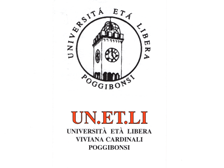 L’Università dell’Età Libera nell’Anno Accademico 2017/2018Si arricchisce di altri corsi:Corso di Francese pratico - Docente Dott.ssa Elena Rugi20 lezioni da 1 ora e mezza - costo € 90 – inizio martedì 10 ottobre ore 15Numero minimo 9 iscritti. Le lezioni possono essere svolte alle 21 se richieste dai partecipantiLaboratorio decoupage e arti manuali – Docente Benedetta Coppolino4 lezioni - costo € 15 – lunedì mattina - inizio e durata da concordare con i corsistiPasseggiate ginniche – Docente Dott.ssa Margherita ForconiInizio ed orario da concordare con i partecipantiGinnastica in acqua – Docente Dott.ssa Margherita ForconiInizio ed orario da concordare con i partecipantiGruppo di Lettura – Coordinato Sig.ra Anna Maria Ripa di MeanaLeggere insieme e confrontarsiTRTAINING AUTOGENO- Consiste in una serie di esercizi di concentrazione che si focalizzano su diverse zone corporee (testa, pancia, braccia) con fine ultimo di ottenere uno stato generale di rilassamento sia a livello fisico che mentale. Utile nel favorire il riposo notturno, la normalizzazione del battito cardiaco e del respiro. Durata del corso 8 incontri di un’ora e mezzo                  Il corso e’tenuto dalla dottoressa Francesca  Targi.   Per le iscrizioni rivolgersi alla sede dell’università dell’età libera in via Trento 77 Poggibonsie-mail unetli@libero.itPer informazioni blog www.centroinsiemepoggibonsi.itFacebook-centroinsiemepoggibonsi.   Cellulare 3510425070. FissoTel.0577982543